 Tarifu informācijas dokuments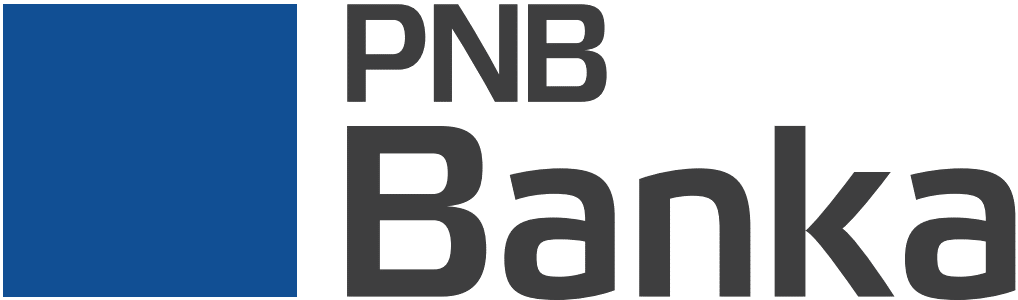  Tarifu informācijas dokuments Tarifu informācijas dokumentsKonta nodrošinātāja nosaukums: PNB Banka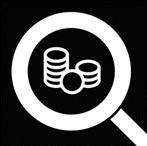 Konta nodrošinātāja nosaukums: PNB BankaKonta nodrošinātāja nosaukums: PNB BankaKonta nosaukums: Norēķinu kartes kontsKonta nosaukums: Norēķinu kartes kontsKonta nosaukums: Norēķinu kartes kontsDatums: 2019.05.27.Datums: 2019.05.27.Datums: 2019.05.27.● Šajā dokumentā jums sniegta informācija par tarifiem, ko piemēro galvenajiem pakalpojumiem, kas saistīti ar maksājuma kontu. Tas jums palīdzēs šos tarifus salīdzināt ar citu kontu tarifiem. ● Šajā dokumentā jums sniegta informācija par tarifiem, ko piemēro galvenajiem pakalpojumiem, kas saistīti ar maksājuma kontu. Tas jums palīdzēs šos tarifus salīdzināt ar citu kontu tarifiem. ● Šajā dokumentā jums sniegta informācija par tarifiem, ko piemēro galvenajiem pakalpojumiem, kas saistīti ar maksājuma kontu. Tas jums palīdzēs šos tarifus salīdzināt ar citu kontu tarifiem. ● Tarifus var piemērot arī ar kontu saistītiem pakalpojumiem, kas šeit nav uzskaitīti. Pilnīga informācija ir pieejama www.pnbbanka.eu.● Tarifus var piemērot arī ar kontu saistītiem pakalpojumiem, kas šeit nav uzskaitīti. Pilnīga informācija ir pieejama www.pnbbanka.eu.● Tarifus var piemērot arī ar kontu saistītiem pakalpojumiem, kas šeit nav uzskaitīti. Pilnīga informācija ir pieejama www.pnbbanka.eu.● Glosārijs, kur apkopoti šajā dokumentā izmantotie termini, ir pieejams bez maksas.● Glosārijs, kur apkopoti šajā dokumentā izmantotie termini, ir pieejams bez maksas.● Glosārijs, kur apkopoti šajā dokumentā izmantotie termini, ir pieejams bez maksas.Pakalpojums1Pakalpojums1TarifsVispārīgi kontu pakalpojumiVispārīgi kontu pakalpojumiVispārīgi kontu pakalpojumiKonta uzturēšanaKonta uzturēšanaKonta uzturēšana1)  konta atvēršana (ieskaitot maksu par dokumentu pārbaudi)1)  konta atvēršana (ieskaitot maksu par dokumentu pārbaudi)0.00 EUR2)  konta uzturēšana /apkalpošana2)  konta uzturēšana /apkalpošana0.00 EUR (mēnesī)
0.00 EUR (gadā)3)  konta slēgšana3)  konta slēgšana0.00 EUR4)  internetbankas pieslēgšana4)  internetbankas pieslēgšana0.00 EUR5)  internetbankas lietošana ar autorizācijas rīku SMS-PIN5)  internetbankas lietošana ar autorizācijas rīku SMS-PIN0.00 EUR (mēnesī)
0.00 EUR (gadā)Maksājumi (izņemot kartes)Maksājumi (izņemot kartes)Maksājumi (izņemot kartes)PārskaitījumsPārskaitījumsPārskaitījums1) pakalpojuma sniegšana filiālē:1) pakalpojuma sniegšana filiālē:a. iekšbankas pārskaitījums uz savu kontu, a. iekšbankas pārskaitījums uz savu kontu, 1.40 EURb. iekšbankas pārskaitījums uz citas personas kontu, b. iekšbankas pārskaitījums uz citas personas kontu, 1.40 EURc. pārskaitījums uz citu banku Latvijā vai EEZ2 dalībvalstī (SEPA maksājums).c. pārskaitījums uz citu banku Latvijā vai EEZ2 dalībvalstī (SEPA maksājums).2.50 EUR2) pakalpojuma sniegšana internetbankā:2) pakalpojuma sniegšana internetbankā:a. iekšbankas pārskaitījums uz savu kontu, a. iekšbankas pārskaitījums uz savu kontu, 0.00 EURb. iekšbankas pārskaitījums uz citas personas kontu,b. iekšbankas pārskaitījums uz citas personas kontu,0.00 EURc. pārskaitījums uz citu banku Latvijā vai EEZ2 dalībvalstī (SEPA maksājums). c. pārskaitījums uz citu banku Latvijā vai EEZ2 dalībvalstī (SEPA maksājums). 0.36 EURRegulārais maksājumsRegulārais maksājumsRegulārais maksājums1)  pakalpojuma pieteikšana:1)  pakalpojuma pieteikšana:a.  filiālē,a.  filiālē,0.00 EURb.  internetbankā;b.  internetbankā;0.00 EUR2)  pakalpojuma lietošana2)  pakalpojuma lietošana0.50 EUR (mēnesī)
6.00 EUR (gadā)Kartes un skaidra naudaKartes un skaidra naudaKartes un skaidra naudaDebetkartes nodrošinājums Debit MastercardDebetkartes nodrošinājums Debit MastercardDebetkartes nodrošinājums Debit Mastercard1)  kartes izgatavošana un izsniegšana (ieskaitot kartes pieteikšanas un kartes saņemšanas maksu lētākajā piegādes kanālā (filiālē vai pa pastu);1)  kartes izgatavošana un izsniegšana (ieskaitot kartes pieteikšanas un kartes saņemšanas maksu lētākajā piegādes kanālā (filiālē vai pa pastu);2.00 EUR2) kartes lietošana:2) kartes lietošana:1.00 EUR (mēnesī)
12.00 EUR (gadā)Kredītkartes nodrošināšana Standard MastercardKredītkartes nodrošināšana Standard MastercardKredītkartes nodrošināšana Standard Mastercard1)  kartes izgatavošana un izsniegšana (ieskaitot kartes pieteikšanas un kartes saņemšanas maksu lētākajā piegādes kanālā (filiālē vai pa pastu);1)  kartes izgatavošana un izsniegšana (ieskaitot kartes pieteikšanas un kartes saņemšanas maksu lētākajā piegādes kanālā (filiālē vai pa pastu);2.00 EUR2) kartes lietošana:2) kartes lietošana:1.20 EUR (mēnesī)
14.40 EUR (gadā)3) Procentu likme gadā no izmantotās summas3) Procentu likme gadā no izmantotās summas22% gadāSkaidras naudas izņemšanaSkaidras naudas izņemšanaSkaidras naudas izņemšana1)  bankas filiālē:1)  bankas filiālē:a. līdz 5000,00 EURa. līdz 5000,00 EUR0.2% no summas, min. 3.00 EURb. no 5000.01 EUR līdz 10000.00 EURb. no 5000.01 EUR līdz 10000.00 EUR0.4% no summas iepriekš piesakot vai 0.5% no summas iepriekš nepiesakotc. virs 10000.01 EURc. virs 10000.01 EUR0.6% no summas iepriekš piesakot vai 1% no summas, iepriekš nepiesakot2)  bankomātā, izmantojot debetkarti Debit Mastercard: 2)  bankomātā, izmantojot debetkarti Debit Mastercard: a. bankas bankomātosa. bankas bankomātos0.00 EURb. citas bankas bankomātāb. citas bankas bankomātālīdz 700 EUR viena transakcija mēnesī - bez maksasvirs 700 EUR- 1% min. 1.50 EUR no summas, kas pārsniedz 700 EURvisām pārējām mēnesī veiktajām transakcijām tiek piemērota komisijas maksa 1% no summas, min. 1.50 EUR3)  bankomātā, izmantojot kredītkarti Standard Mastercard:3)  bankomātā, izmantojot kredītkarti Standard Mastercard:a. bankas bankomātosa. bankas bankomātos0.00 EURb. citas bankas bankomātāb. citas bankas bankomātā2%, min 3 EURKonta pārtēriņš un ar to saistīti pakalpojumiKonta pārtēriņš un ar to saistīti pakalpojumiKonta pārtēriņš un ar to saistīti pakalpojumiPārsnieguma kredīts (overdrafts)Pārsnieguma kredīts (overdrafts)Pārsnieguma kredīts (overdrafts)1) Kredīta noformēšana un izsniegšana1) Kredīta noformēšana un izsniegšana0.00 EUR2) Procentu likme gadā no izmantotās summas2) Procentu likme gadā no izmantotās summas26% gadāPakalpojumu komplektsPakalpojumu komplektsPakalpojumu komplekts1) Bankas konts senioriem
Pamatpakalpojumi
 - konts (noformēšana un apkalpošana)
 - norēķinu karte Debit Mastercard (izsniegšana un lietošana)
 - internetbanka PNB (noformēšana un lietošana)
 - internetbanka autorizācijas rīks SMS-PIN (noformēšana un lietošana)
 - pārskaitījumi Internetbankā EUR Eiropas Ekonomiskās Zonas ietvaros(izņemot www.rekini.lv esošu rēķinu apmaksu)
Papildpakalpojumi
 - pilnvaras noformēšana) - bez maksas
 - komunālo maksājumu apmaksa - 0.50 EUR
 - komunālie maksājumi uz saņēmēja kontu Bankā vai citā bankā Latvijā, ja uz Klienta vārda tiek noformēta nelaimes gadījumu apdrošināšana polise (polises cena - 29.00 EUR) - 0.25 EUR
 - konta izraksta sagatavošana un izsniegšana par pēdējiem 3 mēnešiem klientu apkalpošanas vietā - bez maksas
 - papildpieskaitījums pie procentu likmes, ja depozīts tiek noformēts uz termiņu no 13 mēnešiem - 0.05% punkti
 - skaidras naudas izmaksa filiālē EUR valūtā līdz 1000 EUR dienā – bez maksas
 - skaidras naudas izmaksa ar norēķinu karti
     - PNB Bankas bankomātos (Raiņa bulv.11, Prūšu iela 2B, Rīga) - bez maksas
     - PNB Bankas POS-terminālos ar karti
         - līdz 700 EUR viena transakcija mēnesī - bez maksas;
         - virs 700 EUR- 1% min. 1.50 EUR no summas, kas pārsniedz 700 EUR
         - visām pārējām mēnesī veiktajām transakcijām tiek piemērota komisijas maksa 1% no summas, min. 1.50 EUR
     - citu banku bankomātos Latvijā un ārzemēs - līdz 700 EUR viena transakcija mēnesī - bez maksas; virs 700 EUR- 1% min. 1.50 EUR no summas, kas pārsniedz 700 EUR; visām pārējām mēnesī veiktajām transakcijām tiek piemērota komisijas maksa 1% no summas, min. 1.50 EUR
 - konta bilances pieprasījums PNB Bankas bankomātā - bez maksas
 - norēķinu kartes saņemšana Bankas Klientu apkalpošanas vietā - bez maksas
 - maksa par papildu kartes izsniegšanu un lietošanu - bez maksas
 - InfoLINE savienojuma maksa informācijas par konta atlikumu saņemšanai - bez maksas
 - fiziskās personas vai tās pilnvarotās personas ar uzturēšanās atļauju dokumentu pārbaude konta atvēršanai - bez maksas1) Bankas konts senioriem
Pamatpakalpojumi
 - konts (noformēšana un apkalpošana)
 - norēķinu karte Debit Mastercard (izsniegšana un lietošana)
 - internetbanka PNB (noformēšana un lietošana)
 - internetbanka autorizācijas rīks SMS-PIN (noformēšana un lietošana)
 - pārskaitījumi Internetbankā EUR Eiropas Ekonomiskās Zonas ietvaros(izņemot www.rekini.lv esošu rēķinu apmaksu)
Papildpakalpojumi
 - pilnvaras noformēšana) - bez maksas
 - komunālo maksājumu apmaksa - 0.50 EUR
 - komunālie maksājumi uz saņēmēja kontu Bankā vai citā bankā Latvijā, ja uz Klienta vārda tiek noformēta nelaimes gadījumu apdrošināšana polise (polises cena - 29.00 EUR) - 0.25 EUR
 - konta izraksta sagatavošana un izsniegšana par pēdējiem 3 mēnešiem klientu apkalpošanas vietā - bez maksas
 - papildpieskaitījums pie procentu likmes, ja depozīts tiek noformēts uz termiņu no 13 mēnešiem - 0.05% punkti
 - skaidras naudas izmaksa filiālē EUR valūtā līdz 1000 EUR dienā – bez maksas
 - skaidras naudas izmaksa ar norēķinu karti
     - PNB Bankas bankomātos (Raiņa bulv.11, Prūšu iela 2B, Rīga) - bez maksas
     - PNB Bankas POS-terminālos ar karti
         - līdz 700 EUR viena transakcija mēnesī - bez maksas;
         - virs 700 EUR- 1% min. 1.50 EUR no summas, kas pārsniedz 700 EUR
         - visām pārējām mēnesī veiktajām transakcijām tiek piemērota komisijas maksa 1% no summas, min. 1.50 EUR
     - citu banku bankomātos Latvijā un ārzemēs - līdz 700 EUR viena transakcija mēnesī - bez maksas; virs 700 EUR- 1% min. 1.50 EUR no summas, kas pārsniedz 700 EUR; visām pārējām mēnesī veiktajām transakcijām tiek piemērota komisijas maksa 1% no summas, min. 1.50 EUR
 - konta bilances pieprasījums PNB Bankas bankomātā - bez maksas
 - norēķinu kartes saņemšana Bankas Klientu apkalpošanas vietā - bez maksas
 - maksa par papildu kartes izsniegšanu un lietošanu - bez maksas
 - InfoLINE savienojuma maksa informācijas par konta atlikumu saņemšanai - bez maksas
 - fiziskās personas vai tās pilnvarotās personas ar uzturēšanās atļauju dokumentu pārbaude konta atvēršanai - bez maksas0.45 EUR(ja kontā tiek ieskaitīta pensija)2) Komplekts Ikdienai
Pamatpakalpojumi
 - konts (noformēšana un apkalpošana) - bez maksas
 - norēķinu karte Standard Mastercard (izsniegšana un lietošana) - bez maksas
 - internetbanka (noformēšana un lietošana) - bez maksas
 - internetbankas autorizācijas rīks SMS-PIN (noformēšana un lietošana) - bez maksas
 - pārskaitījumi Internetbankā (pārskaitījumi EUR Eiropas Ekonomiskās Zonas ietvaros) - bez maksas

Papildpakalpojumi
 - skaidras naudas izmaksa ar norēķinu karti
     - PNB Bankas bankomātos (Raiņa bulv.11, Prūšu iela 2B, Rīga) - bez maksas
     - PNB Bankas POS-terminālos ar karti EUR valūtā
         - pirmās trīs izmaksas mēnesī – bez maksas;
         - visām pārējām mēnesī veiktajām izmaksām - 1% no summas, (min. EUR 1.50)
     - citu banku bankomātos Latvijā un ārzemēs
         - pirmās trīs izmaksas mēnesī – bez maksas;
         - visām pārējām mēnesī veiktajām izmaksām - 1% no summas, (min. EUR 1.50)
         - citu banku POS-terminālos Latvijā un ārzemēs - 2%, min. 3 EUR
 - konta bilances pieprasījums PNB Bankas bankomātā - bez maksas
 - maksa par papildu kartes izsniegšanu un lietošanu (bērnam no 7 gadiem līdz 17 gadiem (ieskaitot)) - bez maksas
 - maksa par papildu kartes izsniegšanu un lietošanu - 0.75 EUR
 - atlaide šādiem produktiem (noformējot produktu klientu apkalpošanas vietā): maksai par valūtas maiņu (konvertāciju); maksai par Patēriņa kredīta noformēšanu un izsniegšanu; Īpašuma apdrošināšanas, Nelaimes gadījumu apdrošināšanas un OCTA polises iegādei - 5% atlaide no standarta cenas
 - papildpieskaitījums pie procentu likmes, ja depozīts tiek noformēts uz termiņu no 13 mēnešiem - 0.05% punkti2) Komplekts Ikdienai
Pamatpakalpojumi
 - konts (noformēšana un apkalpošana) - bez maksas
 - norēķinu karte Standard Mastercard (izsniegšana un lietošana) - bez maksas
 - internetbanka (noformēšana un lietošana) - bez maksas
 - internetbankas autorizācijas rīks SMS-PIN (noformēšana un lietošana) - bez maksas
 - pārskaitījumi Internetbankā (pārskaitījumi EUR Eiropas Ekonomiskās Zonas ietvaros) - bez maksas

Papildpakalpojumi
 - skaidras naudas izmaksa ar norēķinu karti
     - PNB Bankas bankomātos (Raiņa bulv.11, Prūšu iela 2B, Rīga) - bez maksas
     - PNB Bankas POS-terminālos ar karti EUR valūtā
         - pirmās trīs izmaksas mēnesī – bez maksas;
         - visām pārējām mēnesī veiktajām izmaksām - 1% no summas, (min. EUR 1.50)
     - citu banku bankomātos Latvijā un ārzemēs
         - pirmās trīs izmaksas mēnesī – bez maksas;
         - visām pārējām mēnesī veiktajām izmaksām - 1% no summas, (min. EUR 1.50)
         - citu banku POS-terminālos Latvijā un ārzemēs - 2%, min. 3 EUR
 - konta bilances pieprasījums PNB Bankas bankomātā - bez maksas
 - maksa par papildu kartes izsniegšanu un lietošanu (bērnam no 7 gadiem līdz 17 gadiem (ieskaitot)) - bez maksas
 - maksa par papildu kartes izsniegšanu un lietošanu - 0.75 EUR
 - atlaide šādiem produktiem (noformējot produktu klientu apkalpošanas vietā): maksai par valūtas maiņu (konvertāciju); maksai par Patēriņa kredīta noformēšanu un izsniegšanu; Īpašuma apdrošināšanas, Nelaimes gadījumu apdrošināšanas un OCTA polises iegādei - 5% atlaide no standarta cenas
 - papildpieskaitījums pie procentu likmes, ja depozīts tiek noformēts uz termiņu no 13 mēnešiem - 0.05% punkti1.50 EUR(ja iepriekšējā mēneša laikā veiktas ne mazāk par 5 Bankas operācijām (tiek uzskaitītas šādas Bankas operācijas: pārskaitījumi no komplektam piesaistītā konta (aktivitātē netiek ieskaitīti pārskaitījumi, kas veikti viena Klienta ietvaros Bankā), maksājumi ar norēķinu karti par precēm un pakalpojumiem, skaidras naudas izņemšana bankomātā ar norēķinu karti, kas piesaistīta komplektam))Visaptverošais izmaksu rādītājs3Visaptverošais izmaksu rādītājs3Visaptverošais izmaksu rādītājs3Visaptverošais izmaksu rādītājs aprēķināts par pamatu ņemot gada laikā veiktās  darbības: 
• atvērts norēķinu konts;
• atvērta un  katru mēnesi izmantota debetkarte un/vai kredītkarte (neskaitot kredītlimitu);
• pieslēgta un katru mēnesi izmantota internetbanka;
• izsniegts autentifikācijas līdzeklis;
• internetbankā  EUR valūtā veikti neierobežoti pārskaitījumi uz sev piederošu kontu un/vai neierobežoti pārskaitījumi uz citai personai piederošu kontu PNB Bankā
• internetbankā EUR valūtā veikti 20 pārskaitījumi uz citu banku Latvijā vai EEZ2;
• katru mēnesi veikta skaidras naudas izmaksa vienas minimālās algas apmērā ar debetkarti kādā no PNB Bankas bankomātiem.Visaptverošais izmaksu rādītājs aprēķināts par pamatu ņemot gada laikā veiktās  darbības: 
• atvērts norēķinu konts;
• atvērta un  katru mēnesi izmantota debetkarte un/vai kredītkarte (neskaitot kredītlimitu);
• pieslēgta un katru mēnesi izmantota internetbanka;
• izsniegts autentifikācijas līdzeklis;
• internetbankā  EUR valūtā veikti neierobežoti pārskaitījumi uz sev piederošu kontu un/vai neierobežoti pārskaitījumi uz citai personai piederošu kontu PNB Bankā
• internetbankā EUR valūtā veikti 20 pārskaitījumi uz citu banku Latvijā vai EEZ2;
• katru mēnesi veikta skaidras naudas izmaksa vienas minimālās algas apmērā ar debetkarti kādā no PNB Bankas bankomātiem.37.60 EUR1 Tarifu informācijas dokuments ietver pakalpojumus EUR valūtā.2 EEZ - (Eiropas Ekonomikas zonas) valstis - Austrija, Beļģija, Bulgārija, Čehija, Dānija, Francija, (ieskaitot Francijas Gviānu, Gvadelupu, Martiniku, Reinjonu), Grieķija, Horvātija, Igaunija, Itālija, Īrija, Islande, Kipra, Latvija, Lielbritānija (ieskaitot Gibraltāru), Lietuva, Lihtenšteina, Luksemburga, Malta, Nīderlande, Norvēģija, Polija, Portugāle, Rumānija, Slovākija, Slovēnija, Somija, Spānija, Ungārija, Vācija, Zviedrija.3 Visaptverošais izmaksu rādītājs atspoguļo iespējamās gada izmaksas definētam klienta profilam; klienta profils ir definēts, balstoties uz vidējiem statistiskajiem banku nozares rādītājiem.1 Tarifu informācijas dokuments ietver pakalpojumus EUR valūtā.2 EEZ - (Eiropas Ekonomikas zonas) valstis - Austrija, Beļģija, Bulgārija, Čehija, Dānija, Francija, (ieskaitot Francijas Gviānu, Gvadelupu, Martiniku, Reinjonu), Grieķija, Horvātija, Igaunija, Itālija, Īrija, Islande, Kipra, Latvija, Lielbritānija (ieskaitot Gibraltāru), Lietuva, Lihtenšteina, Luksemburga, Malta, Nīderlande, Norvēģija, Polija, Portugāle, Rumānija, Slovākija, Slovēnija, Somija, Spānija, Ungārija, Vācija, Zviedrija.3 Visaptverošais izmaksu rādītājs atspoguļo iespējamās gada izmaksas definētam klienta profilam; klienta profils ir definēts, balstoties uz vidējiem statistiskajiem banku nozares rādītājiem.1 Tarifu informācijas dokuments ietver pakalpojumus EUR valūtā.2 EEZ - (Eiropas Ekonomikas zonas) valstis - Austrija, Beļģija, Bulgārija, Čehija, Dānija, Francija, (ieskaitot Francijas Gviānu, Gvadelupu, Martiniku, Reinjonu), Grieķija, Horvātija, Igaunija, Itālija, Īrija, Islande, Kipra, Latvija, Lielbritānija (ieskaitot Gibraltāru), Lietuva, Lihtenšteina, Luksemburga, Malta, Nīderlande, Norvēģija, Polija, Portugāle, Rumānija, Slovākija, Slovēnija, Somija, Spānija, Ungārija, Vācija, Zviedrija.3 Visaptverošais izmaksu rādītājs atspoguļo iespējamās gada izmaksas definētam klienta profilam; klienta profils ir definēts, balstoties uz vidējiem statistiskajiem banku nozares rādītājiem.